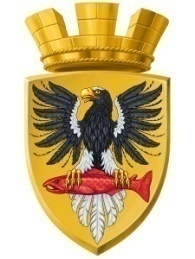                           Р О С С И Й С К А Я   Ф Е Д Е Р А Ц И ЯКАМЧАТСКИЙ КРАЙП О С Т А Н О В Л Е Н И ЕАДМИНИСТРАЦИИ ЕЛИЗОВСКОГО ГОРОДСКОГО ПОСЕЛЕНИЯот        27 февраля   2018 г. 					№    210 - п             г. ЕлизовоРуководствуясь Федеральным законом от 21.12.1994 № 68-ФЗ «О защите населения и территорий от чрезвычайных ситуаций природного и техногенного характера», п.9 ст.14 Федерального закона от 06.11.2003          № 131-ФЗ «Об общих принципах организации местного самоуправления в Российской Федерации», письмом ПСЧ № 7 ФГКУ «Отряд ФПС по Камчатскому краю» от 15.02.2018 № 19/14-12, Уставом Елизовского городского поселения, в целях пожаротушения, для обеспечения первичных мер пожарной безопасности в границах Елизовского городского поселенияПОСТАНОВЛЯЮ:1. Утвердить места забора воды в любое время года из источников наружного водоснабжения (далее - пирс), расположенных на территории Елизовского городского поселения:- место расположения первого пирса – г.Елизово, микрорайон Пограничный, находится в 285 метрах на восток от объекта недвижимости – многоквартирного жилого дома по адресу г.Елизово, ул.Завойко, дом № 115. Место забора воды определить на правом берегу прибрежной полосы реки Авача.-  место расположения второго пирса – подъезд к смотровой площадке на гидротехническом сооружении на автодороге г.Елизово – гора Морозная       6 км + 034 метра, приток р.Половинка;- место расположения третьего пирса – ул.Рябикова, дом № 50, район МОУ «Средняя общеобразовательная школа № 7», приток р.Авача;- место расположения четвертого пирса – пересечение улиц Речная – Мирная, старое русло р.Половинка;- место расположения пятого пирса – ул.Водная, район отдела контроля, надзора и охраны водных биологических ресурсов и среды их обитания по Елизовскому и Усть – Большерецкому району, правый берег прибрежной полосы р.Авача.2. Управлению жилищно – коммунального хозяйства администрации Елизовского городского поселения обеспечить надлежащее содержание, обслуживание пирсов и подъездов к ним.3. Управлению делами администрации Елизовского городского поселения: 3.1  взять под контроль содержание и подъезд к пирсам;3.2 опубликовать (обнародовать) настоящее постановление в средствах массовой информации и разместить в информационно-телекоммуникационной сети «Интернет» на официальном сайте администрации Елизовского городского поселения.4. Настоящее постановление вступает в силу после его официального опубликования (обнародования).5. Контроль за исполнением настоящего постановления оставляю за собой. ВрИО Главы администрации Елизовского городского поселения                                                Д.Б. ЩипицынОб утверждении мест забора воды в любое время года из источников наружного водоснабжения, расположенных на территории Елизовского городского поселения  